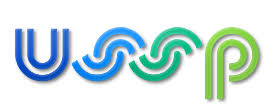 As you can now go out and do more exercise every day, here are some things you can look for on your travels!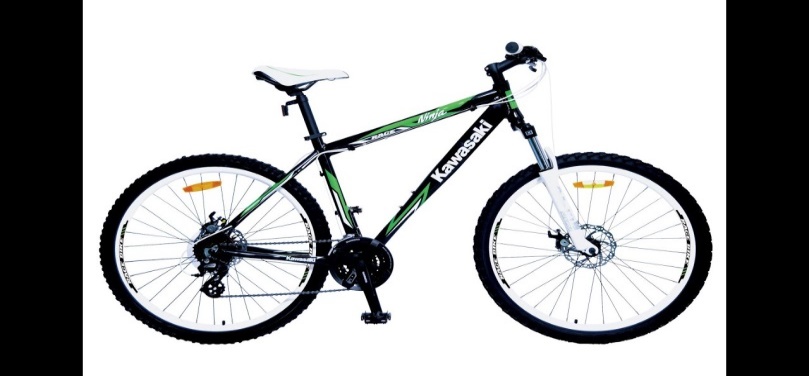 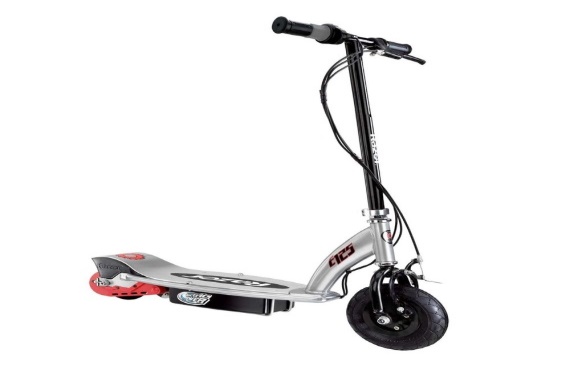     Plan a new bike ride!				       Find a new scooter route!Here are some things you can see on your journey      Pretty flowers!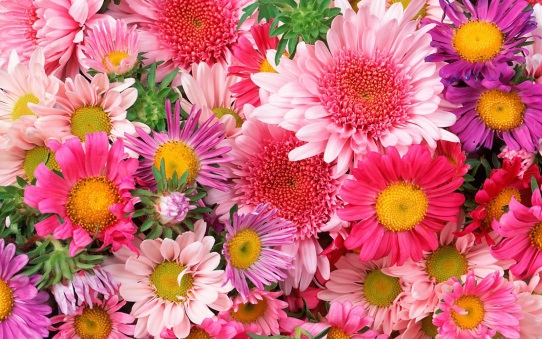 What different flowers can you spot?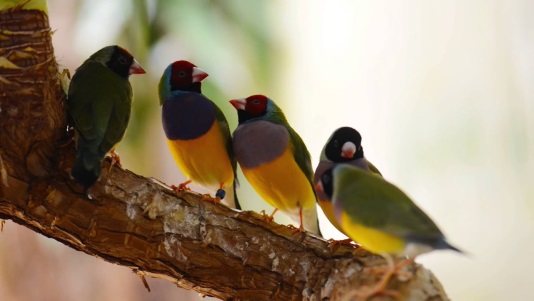 Some birds!What different birdsCan you spot?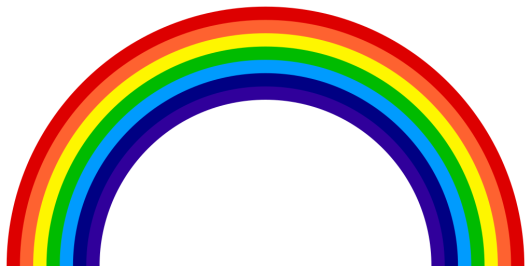 Rainbow!How many have you spotted in houses?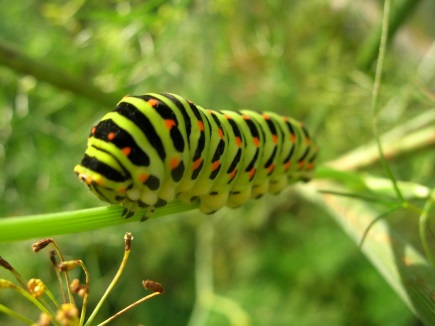 Creep crawly caterpillar!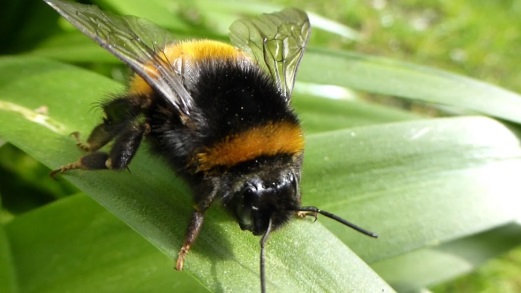 Buzzy bumble bee!How many can you spot?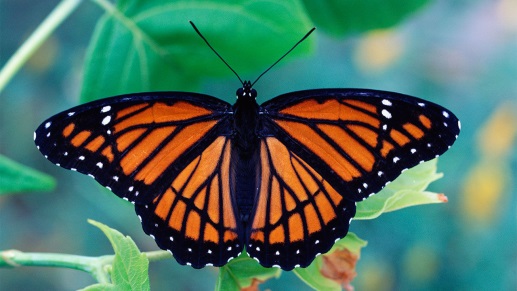 Butterfly!What different designs do they have?